武汉臻萃教育科技有限公司招生简章一．公司介绍星星和灯塔艺术中心创始于2016年，是一家专业的综合性艺术机构。中心致力于打造高品质的艺术文化品牌，注重基础乐理培养和自身艺术修养的提高，是全方位培养优秀艺术人才的摇篮。中心团队均毕业于国内外高等音乐艺术类院校，专业功底扎实，教学水平突出，结合国内外先进教学课程与理念，自创课件及课程体系。中心学员曾多次在长江杯、艺术小人才等国内外比赛中获得重要奖项。中心通过全流程智能化运行，具备在线预约、Al视频、课程数据、成长记录、智能排课、贴身顾问等科学的流程体系。室内全监控布局，教学设备一流，精选德国进口钢琴等乐器，秉承寓教于乐、寓教于心的本质，让音乐成为夜空的星星，点亮人们的旅程:让艺术变成海岸的灯塔，照亮前行的道路。二．资薪.五千——一万/月三．报名时间任意时间四．职位描述少儿钢琴老师钢琴、声乐兼具者优先考虑，老师要求有相应的教学经验，有团队意识，有责任有爱心。五．联系方式.    登录国聘官网 www.iguopin.com在搜索框内输入企业名称并搜索或扫描下方二维码进入报名链接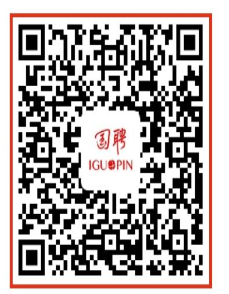 